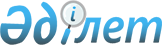 Адвокаттық және нотариаттық қызмет түрлерін лицензиялаудың кейбір мәселелері туралыҚазақстан Республикасы Әділет министрінің м.а. 2015 жылғы 20 қаңтардағы № 20 бұйрығы. Қазақстан Республикасының Әділет министрлігінде 2015 жылы 17 ақпанда № 10270 тіркелді

      «Рұқсаттар және хабарламалар туралы» 2014 жылғы 16 мамырдағы Қазақстан Республикасы Заңының 12-бабы 1 тармағының 1-1) тармақшасын

іске асыру мақсатында БҰЙЫРАМЫН:



      1. Қоса беріліп отырған:



      1) осы бұйрықтың 1-қосымшасына сәйкес адвокаттық қызметті жүзеге асыруға қойылатын біліктілік талаптары және оларға сәйкестігін растайтын құжаттардың тізбесі;



      2) осы бұйрықтың 2-қосымшасына сәйкес нысан бойынша адвокаттық қызметті жүзеге асыру мәліметтерінің нысаны;



      3) осы бұйрықтың 3-қосымшасына нотариаттық қызметті жүзеге асыруға қойылатын біліктілік талаптары және оларға сәйкестігін растайтын құжаттардың тізбесі;



      4) осы бұйрықтың 4-қосымшасына сәйкес нысан бойынша нотариаттық қызметті жүзеге асыру мәліметтерінің нысаны бекітілсін.



      2. Осы бұйрықтың орындалуын бақылау Қазақстан Республикасы Әділет министрінің орынбасары Б.Ж. Әбдірайымға жүктелсін.



      3. Тіркеу қызметі және заң қызметін ұйымдастыру департаменті заңнамада белгіленген тәртіппен осы бұйрықты мемлекеттік тіркеуді және оны ресми жариялауды қамтамасыз етсін.



      4. Осы бұйрық алғашқы ресми жарияланған күнінен кейін күнтізбелік жиырма бір күн өткен соң қолданысқа енгізіледі.      Министрдің міндетін атқарушы                      З.Баймолдина      «КЕЛІСІЛДІ»

      Қазақстан Pecпубликасының

      Инвестициялар және даму

      министрінің орынбасары

      ___________________ А.Рау

      2015 жыл 22 қаңтар      «КЕЛІСІЛДІ»

      Қазақстан Pecпубликасының

      Ұлттық экономика министрі

      ________________ Е.Досаев

      2015 жыл 27 қаңтар

Қазақстан Республикасы  

Әділет министрінің    

2015 жылғы 20 қаңтардағы 

№ 20 бұйрығына      

1-қосымша         

Адвокаттық қызметті жүзеге асыруға қойылатын біліктілік талаптары және оларға сәйкестікті растайтын

құжаттардың тізбесі

Қазақстан Республикасы  

Әділет министрінің    

2015 жылғы 20 қаңтардағы 

№ 20 бұйрығына      

2-қосымша       Нысан 

Адвокаттық қызметті жүзеге асыру мәліметтерінің нысаны____________________________________________________________________

жеке тұлғаның аты-жөні (болған жағдайда), жеке сәйкестендіру нөмірі)барлық адамдар үшін толтырылады

1. Диплом туралы мәліметтер

1. жоғары оқу орнының атауы ________________________________________

2. мамандық атауы __________________________________________________

3. мамандық шифры __________________________________________________

4. диплом нөмірі ___________________________________________________

5. дипломның берілген күні _________________________________________

6. дипломды тану/нострификациялау туралы куәліктің берілген күні

7. дипломды тану/ нострификациялау туралы куәліктің нөмірі _________

(6, 7-тармақтар шетел білім беру мекемелері берген дипломдар үшін толтырылады)

2. Тағылымдамадан өткені туралы қорытынды

1. тағылымдамадан өткені туралы қорытындының бекітілген күні _______

2. облысы __________________________________________________________

3. тағылымдаманың жетекшісі ________________________________________

4. тағылымдаманың басталған күні ___________________________________

5. тағылымдаманың аяқталған күні ___________________________________

тағылымдамадан және аттестаттаудан өткен адамдар үшін

3. Комиссияның аттестаттау туралы шешімі

1. қала ____________________________________________________________

2. өткізілген күні _________________________________________________

3. қарау мәртебесі _________________________________________________

Қазақстан Республикасының Жоғары Сот Кеңесінің жанындағы Біліктілік комиссиясында біліктілік емтихандарын тапсырған адамдар үшін

4. Судья лауазымына біліктілік емтиханын тапсыру

1. өткізілген күні _________________________________________________

2. қарау мәртебесі _________________________________________________

5. Облыстық немесе оған теңестірілген соттың жалпы отырысының оң пікірі бар сотта тағылымдамадан өту 

1. облыстық немесе оған теңестірілген соттың жалпы отырысының болған күні

2. облысы __________________________________________________________

3. Тағылымдаманың басталған күні ___________________________________

4. Тағылымдаманың аяқталған күні ___________________________________

Қазақстан Республикасының 2000 жылғы 25 желтоқсандағы «Қазақстан Республикасындағы сот жүйесі және судьялардың мәртебесі туралы» Конституциялық Заңының 34-бабы 1-тармағының 1), 2), 3), 9) және  12)тармақшаларында көзделген негіздер бойынша судья өкілеттіктерін тоқтатқан адамдар үшін

6. Қазақстан Республикасы Президентінің Жарлығы туралы мәліметтер

1. Жарлықтың нөмірі

____________________________________________________________________

2. судья лауазымына тағайындау туралы Жарлықтың қабылданған күні ___

3. Жарлықтың нөмірі ________________________________________________

4. Судья лауазымынан босату туралы Жарлықтың қабылданған күні ______

5. босату негізі ___________________________________________________

Қазақстан Республикасы  

Әділет министрінің    

2015 жылғы 20 қаңтардағы 

№ 20 бұйрығына      

3-қосымша         

Нотариаттық қызметпен айналысу үшін олардың сәйкестігін растайтын біліктілік талаптары және құжаттар тізбесі

Қазақстан Республикасы  

Әділет министрінің    

2015 жылғы 20 қаңтардағы 

№ 20 бұйрығына      

4-қосымша         Нысан 

Нотариаттық қызметті жүзеге асыру мәліметтерінің нысаны____________________________________________________________________

жеке тұлғаның аты-жөні (болған жағдайда), жеке сәйкестендіру нөмірі)барлық адамдар үшін толтырылады

1. Диплом туралы мәліметтер

1. жоғары оқу орнының атауы ________________________________________

2. мамандық атауы __________________________________________________

3. мамандық шифры __________________________________________________

4. диплом нөмірі ___________________________________________________

5. дипломның берілген күні _________________________________________

6. дипломды тану/нострификациялау туралы куәліктің берілген күні

7. дипломды тану/ нострификациялау туралы куәліктің нөмірі _________

(6, 7-тармақтар шетел білім беру мекемелері берген дипломдар үшін толтырылады)

2. Тағылымдамадан өткені туралы қорытынды

1. тағылымдамадан өткені туралы қорытындының бекітілген күні _______

2. облысы __________________________________________________________

3. тағылымдаманың жетекшісі ________________________________________

4. тағылымдаманың басталған күні ___________________________________

5. тағылымдаманың аяқталған күні ___________________________________

тағылымдамадан және аттестаттаудан өткен адамдар үшін

3. Комиссияның аттестаттау туралы шешімі

1. қала ____________________________________________________________

2. өткізілген күні _________________________________________________

3. қарау мәртебесі _________________________________________________

Қазақстан Республикасының Жоғары Сот Кеңесінің жанындағы Біліктілік комиссиясында біліктілік емтихандарын тапсырған адамдар үшін

4. Судья лауазымына біліктілік емтиханын тапсыру

1. өткізілген күні _________________________________________________

2. қарау мәртебесі _________________________________________________

тұрақты судьялар үшін

5. Қазақстан Республикасы Президентінің Жарлығы туралы мәліметтер (бұдан әрі - Жарлық)

1. Жарлық нөмірі ___________________________________________________

2. Судья лауазымына тағайындау туралы Жарлықтың қабылданған күні ______

3. Жарлықтың нөмірі ________________________________________________

4. судья лауазымынан босату туралы Жарлықтың қабылданған күні ______

5. босату негізі ___________________________________________________

тұрақты судья болып істеген адамдар үшін

6. Қазақстан Республикасы Президентінің Жарлығы туралы мәліметтер

1. Жарлықтың нөмірі__________________________________________________

2. Судья лауазымына тағайындау туралы Жарлықтың қабылданған күні ___

3. Жарлықтың нөмірі ________________________________________________

4. Судья лауазымынан босату туралы Жарлықтың қабылданған күні ______

5. Босату негізі ___________________________________________________
					© 2012. Қазақстан Республикасы Әділет министрлігінің «Қазақстан Республикасының Заңнама және құқықтық ақпарат институты» ШЖҚ РМК
				Адвокаттық қызметті жүзеге асыруға қойылатын біліктілік талаптарыАдвокаттық қызметті жүзеге асыруға қойылатын біліктілік талаптары және оларға сәйкестікті растайтын құжаттарЕскертпе1234Тағылымдамадан және аттестаттаудан өткен адамдар үшінТағылымдамадан және аттестаттаудан өткен адамдар үшінТағылымдамадан және аттестаттаудан өткен адамдар үшінТағылымдамадан және аттестаттаудан өткен адамдар үшін1.Қазақстан Республикасының азаматыҚазақстан Республикасы азаматының жеке басын куәландыратын құжаттың көшірмесі«Жеке тұлға» мемлекеттік дерекқорыдағы (бұдан әрі - ЖТ МДҚ) ақпаратты алу мүмкіндігі болғанда талап етілмейді2.Жоғары заң білімінің болуыДиплом туралы ақпаратты қамтитын мәліметтер нысаны; шетел білім беру мекемелері берген дипломдар үшін Қазақстан Республикасының «Білім беру туралы» Заңына сәйкес нострификациялау немесе танылу рәсімінен өткенін растайтын құжат туралы3.Кемінде бес жылАдвокаттан3.адвокаттық қызмет өтілі бар адвокатта алты айдан бір жылға дейін тағылымдамадан өтутағылымдамадан өткені туралы ақпаратты қамтитын мәліметтер нысаны4.Адвокаттық қызметпен айналысуға үміткер адамдарды аттестаттау жөніндегі комиссияда (бұдан әрі - Комиссия) аттестаттаудан өтуАдвокаттық қызметпен айналысуға Әділет аттестаттау комиссиясында аттестаттаудан өткені туралы ақпаратты қамтитын мәліметтер нысаны5.Наркологиялық және психиатриялық диспансерлерде есепте тұрғандығы туралы мәліметтердің болмауыҚазақстан Республикасы Әділет министрлігіне ұсынғанға дейін бір айдан кем болмайтын мерзімде наркологиялық және психиатриялық диспансерлерден алынған анықтамаларҚұжаттың электрондық көшірмесі ұсынылады6.Соттылығының болмауыҚазақстан Республикасы Бас прокуратурасының Құқықтық статистика және арнайы есепке алу комитетінің (бұдан әрі - ҚР БП ҚСАЕК) адамның қылмыстық құқық бұзушылық жасағаны туралы есепке алу жөніндегі мәліметтердің болуы не болмауы туралы ақпарат«Е-лицензиялау»  мемлекеттік дерекқорыдағы  (бұдан әрі - ЕЛ МДҚ) МДҚ ықпалдасқан ҚР БП ҚСАЕК дерекқорында болған жағдайда талап етілмейдіҚазақстан Республикасының Жоғарғы Сот Кеңесі жанындағы Біліктілік комиссиясында біліктілік емтиханын тапсырған, сотта тағылымдамадан ойдағыдай өткен және облыстық немесе оған теңестірілген соттың жалпы отырысының оң пікірін алған адамдар үшінҚазақстан Республикасының Жоғарғы Сот Кеңесі жанындағы Біліктілік комиссиясында біліктілік емтиханын тапсырған, сотта тағылымдамадан ойдағыдай өткен және облыстық немесе оған теңестірілген соттың жалпы отырысының оң пікірін алған адамдар үшінҚазақстан Республикасының Жоғарғы Сот Кеңесі жанындағы Біліктілік комиссиясында біліктілік емтиханын тапсырған, сотта тағылымдамадан ойдағыдай өткен және облыстық немесе оған теңестірілген соттың жалпы отырысының оң пікірін алған адамдар үшінҚазақстан Республикасының Жоғарғы Сот Кеңесі жанындағы Біліктілік комиссиясында біліктілік емтиханын тапсырған, сотта тағылымдамадан ойдағыдай өткен және облыстық немесе оған теңестірілген соттың жалпы отырысының оң пікірін алған адамдар үшін1.Қазақстан Республикасының азаматыҚазақстан Республикасы азаматының жеке басын куәландыратын құжаттың көшірмесіЖТ МДК-дағы ақпаратты алу мүмкіндігі болғанда талап етілмейді2.Жоғары заң білімінің болуыДиплом туралы ақпаратты қамтитын мәліметтер нысаны;

шетел білім беру мекемелері берген дипломдар үшін Қазақстан Республикасының «Білім беру туралы» Заңына сәйкес нострификациялау немесе танылу рәсімінен өткенін растайтын құжат туралы3.Судья лауазымына біліктілік емтиханын тапсыруСудья лауазымына біліктілік емтиханын тапсырғаны туралы ақпаратты қамтитын мәліметтер нысаны4.Облыстық немесе оған теңестірілген соттың жалпы отырысының оң пікірімен сотта тағылымдамадан өтуОблыстық немесе оған теңестірілген соттың жалпы отырысының оң пікірімен сотта тағылымдамадан өткені туралы ақпаратты қамтитын мәліметтер нысаны5.Кемінде бес жыл адвокаттық қызмет өтілі бар адвокатта алты айдан бір жылға дейін тағылымдамадан өтуАдвокаттан тағылымдамадан өткені туралы ақпаратты қамтитын мәліметтер нысаны6.Наркологиялық және психиатриялық диспансерлерде есепте тұрғандығы туралы мәліметтердің болмауыҚазақстан Республикасы Әділет министрлігіне ұсынғанға дейін бір айдан кем болмайтын мерзімде наркологиялық және психиатриялық диспансерлерден алынған анықтамаларҚұжаттың электрондық көшірмесі ұсынылады 7.Соттылығының болмауыҚР БП ҚСАЕК адамның қылмыстық құқық бұзушылық жасағаны туралы есепке алу жөніндегі мәліметтердің болуы не болмауы туралы ақпарат ЕЛ МДҚ ықпалдасқан ҚР БП ҚСАЕК дерекқорында болған жағдайда талап етілмейді«Қазақстан Республикасының сот жүйесі мен судьяларының мәртебесі туралы» Қазақстан Республикасы Конституциялық Заңының 34-бабы 1-тармағының 1), 2), 3), 9) және 12) тармақшаларында көзделген негіздер бойынша судья өкілеттіктерін тоқтатқан адамдар үшін«Қазақстан Республикасының сот жүйесі мен судьяларының мәртебесі туралы» Қазақстан Республикасы Конституциялық Заңының 34-бабы 1-тармағының 1), 2), 3), 9) және 12) тармақшаларында көзделген негіздер бойынша судья өкілеттіктерін тоқтатқан адамдар үшін«Қазақстан Республикасының сот жүйесі мен судьяларының мәртебесі туралы» Қазақстан Республикасы Конституциялық Заңының 34-бабы 1-тармағының 1), 2), 3), 9) және 12) тармақшаларында көзделген негіздер бойынша судья өкілеттіктерін тоқтатқан адамдар үшін«Қазақстан Республикасының сот жүйесі мен судьяларының мәртебесі туралы» Қазақстан Республикасы Конституциялық Заңының 34-бабы 1-тармағының 1), 2), 3), 9) және 12) тармақшаларында көзделген негіздер бойынша судья өкілеттіктерін тоқтатқан адамдар үшін1.Қазақстан Республикасының азаматыҚазақстан Республикасы азаматының жеке басын куәландыратын құжаттың көшірмесіЖТ МДҚ-дағы ақпаратты алу мүмкіндігі болғанда талап етілмейді2.Жоғары заң білімінің болуыДиплом туралы ақпаратты қамтитын мәліметтер нысаны;

шетел білім беру мекемелері берген дипломдар үшін Қазақстан Республикасының «Білім беру туралы» Заңына сәйкес нострификациялау немесе танылу рәсімінен өткенін растайтын құжат туралы3.Судья лауазымына тағайындау және судья лауазымынан босату туралыСудья лауазымына тағайындау және судья лауазымынан босату туралы ақпаратты қамтитын мәліметтер нысаны4.Нарколoгиялық және психиатриялық диспансерлерде есепте тұрғандығы туралы мәліметтердің болмауыҚазақстан Республикасы Әділет министрлігіне ұсынғанға дейін бір айдан кем болмайтын 1 мерзімде наркологиялық және психиатриялық диспансерлерден алынған анықтамаларҚұжаттың электрондық көшірмесі ұсынылады5.Соттылығының болмауыҚР БП ҚСАЕК адамның қылмыстық құқық бұзушылық жасағаны туралы есепке алу жөніндегі мәліметтердің болуы не болмауы туралы ақпаратЕЛ МДҚ ықпалдасқан ҚР БП ҚСАЕК дерекқорында болған жағдайда талап етілмейдіТеріс себептермен босатылғандарды қоспағанда, прокурор немесе тергеуші лауазымында кемінде он жыл жұмыс өтілі болған жағдайда, прокуратура және тергеу органдарынан босатылған адамдар үшінТеріс себептермен босатылғандарды қоспағанда, прокурор немесе тергеуші лауазымында кемінде он жыл жұмыс өтілі болған жағдайда, прокуратура және тергеу органдарынан босатылған адамдар үшінТеріс себептермен босатылғандарды қоспағанда, прокурор немесе тергеуші лауазымында кемінде он жыл жұмыс өтілі болған жағдайда, прокуратура және тергеу органдарынан босатылған адамдар үшінТеріс себептермен босатылғандарды қоспағанда, прокурор немесе тергеуші лауазымында кемінде он жыл жұмыс өтілі болған жағдайда, прокуратура және тергеу органдарынан босатылған адамдар үшін1.Қазақстан Pecпубликасының азаматыҚазақстан Республикасы азаматының жеке басын куәландыратын құжаттың көшірмесіЖТ МДҚ-дағы ақпаратты алу мүмкіндігі болғанда талап етілмейді2.Жоғары заң білімінің болуыДиплом туралы ақпаратты қамтитын мәліметтер нысаны; шетел білім беру мекемелері берген дипломдар үшін Қазақстан Республикасының «Білім беру туралы» Заңына сәйкес нострификациялау немесе танылу рәсімінен өткенін растайтын құжат туралы3.Теріс себептермен босатылғандарды қоспағанда, прокурор немесе тергеуші лауазымында кемінде он жыл жұмыс өтілінің болуыПрокурор немесе тергеуші лауазымындағы жұмыс өтілін растайтын және лауазымынан босатылған себебі қамтылған (тексеру үшін түпнұсқасы берілмеген жағдайда нотариалды куәландырылған) еңбек кітапшасының немесе өзге құжаттың көшірмесіҚұжаттың электрондық көшірмесі ұсынылады4.Кемінде бес жыл адвокаттық қызмет өтілі бар адвокатта алты айдан бір жылға дейін тағылымдамадан өтуАдвокаттан тағылымдамадан өткені туралы ақпаратты қамтитын мәліметтер нысаны5.Наркологиялық және психиатриялық диспансерлерге есепте тұрғандығы туралы мәліметтердің болмауыҚазақстан Республикасы Әділет министрлігіне ұсынғанға дейін бір айдан кем болмайтын мерзімде наркологиялық және психиатриялық диспансерлерден алынған анықтамаларҚұжаттың электрондық көшірмесі ұсынылады6.Соттылығының болмауыҚР БП ҚСАЕК адамның қылмыстық құқық бұзушылық жасағаны туралы есепке алу жөніндегі мәліметтердің болуы не болмауы туралы ақпаратЕЛ МДҚ ықпалдасқан ҚР БП ҚСАЕК дерекқорында болған жағдайда талап етілмейдіНотариаттық қызметті жүзеге асыруға қойылатын біліктілік талаптарыНотариаттық қызметті жүзеге асыруға қойылатын біліктілік талаптарына сәйкестікті растайтын құжаттарЕскертпе1234Тағылымдамадан және аттестаттаудан өткен адамдар үшінТағылымдамадан және аттестаттаудан өткен адамдар үшінТағылымдамадан және аттестаттаудан өткен адамдар үшінТағылымдамадан және аттестаттаудан өткен адамдар үшін1.25 жасқа толған Қазақстан Pecпубликасының азаматыҚазақстан Республикасы азаматының жеке басын куәландыратын құжаттың көшірмесі«Жеке тұлға» мемлекеттік дерекқорыдағы (бұдан әрі - ЖТ МДҚ) ақпаратты алу мүмкіндігі болғанда талап етілмейді2.Жоғары заң білімінің болуыДиплом туралы, шетел білім беру мекемелері берген дипломдар үшін Қазақстан Республикасының «Білім туралы» Заңына сәйкес нострификациялау немесе танылу рәсімінен өткенін растайтын құжат туралы ақпарат қамтылған мәліметтер нысаны3.Кемінде бір жыл мерзімде нотариуста тағылымдамадан этуНотариуста тағылымдамадан өткені туралы ақпарат қамтылған мәліметтер нысаны4.Нотариаттық қызметпен айналысу құқығына әділет аттестаттау комиссиясында (бұдан әрі - Комиссия) аттестаттаудан өтуНотариаттық қызметпен айналысу құқығына әділет аттестаттау комиссиясында аттестаттаудан өткені туралы ақпарат қамтылған мәліметтер нысаны5.Заңгерлік мамандығы бойынша кемінде екі жыл жұмыс өтілінің болуыЗаң мамандығы бойынша кемінде екі жыл жұмыс өтілінің болуын растайтын (салыстыру үшін түпнұсқасы берілмеген жaғдайда нотариалды куәландырылған) құжаттың көшірмесіҚұжаттың электрондық көшірмесі ұсынылады6.Наркологиялық және психиатриялық диспансерлерде есепте тұрғандығы туралы мәліметтердің болмауыҚазақстан Республикасы Әділет министрлігіне ұсынғанға дейін бір айдан кем болмайтын мерзімде наркологиялық және психиатриялық диспансерлерден алынған анықтамаларҚұжаттың электрондық көшірмесі ұсынылады7.Соттылығының болмауыҚазақстан Республикасы Бас прокуратурасының Құқықтық статистика және арнайы есепке алу комитетінің (бұдан әрі - ҚР БП ҚСАЕК) адамның қылмыстық құқық бұзушылық жасағаны туралы есепке алу жөніндегі мәліметтердің болуы не болмауы туралы ақпарат«Е-лицензиялау» мемлекеттік дерекқорыдағы (бұдан әрі - ЕЛ МДҚ) МҚД ықпалдасқан ҚР БП ҚСАЕК дерекқорында болған жағдайда талап етілмейдіҚазақстан Республикасының Әділет біліктілік алқасында немесе Қазақстан Республикасы Жоғарғы Соты Кеңесінің жанындағы Біліктілік комиссиясында біліктілік емтихандарын тапсырған адамдар үшінҚазақстан Республикасының Әділет біліктілік алқасында немесе Қазақстан Республикасы Жоғарғы Соты Кеңесінің жанындағы Біліктілік комиссиясында біліктілік емтихандарын тапсырған адамдар үшінҚазақстан Республикасының Әділет біліктілік алқасында немесе Қазақстан Республикасы Жоғарғы Соты Кеңесінің жанындағы Біліктілік комиссиясында біліктілік емтихандарын тапсырған адамдар үшінҚазақстан Республикасының Әділет біліктілік алқасында немесе Қазақстан Республикасы Жоғарғы Соты Кеңесінің жанындағы Біліктілік комиссиясында біліктілік емтихандарын тапсырған адамдар үшін1.25 жасқа толған Қазақстан Республикасының азаматыҚазақстан Республикасы азаматының жеке басын куәландыратын құжаттың көшірмесіЖТ МДҚ-дағы ақпаратты алу мүмкіндігі болғанда талап етілмейді2.Жоғары заң білімінің болуыДиплом туралы, шетел білім беру мекемелері берген дипломдар үшін Қазақстан Республикасының «Білім туралы» Заңына сәйкес нострификациялау немесе танылу рәсімінен өткенін растайтын құжат туралы ақпарат қамтылған мәліметтер нысаны3.Судья лауазымына біліктілік емтиханын тапсыруСудья лауазымына біліктілік емтиханын тапсыру туралы ақпарат қамтылған мәліметтер нысаны4.Кемінде бір жыл мерзімде нотариуста тағылымдамадан өтуНотариуста тағылымдамадан өткені туралы ақпарат қамтылған мәліметтер нысаны5.Заң мамандығы бойынша кемінде екі жыл жұмыс өтілінің болуыЗаң мамандығы бойынша кемінде екі жыл жұмыс өтілінің болуын растайтын (салыстыру үшін түпнұсқасы берілмеген жағдайда нотариалды куәландырылған) құжаттың көшірмесіҚұжаттың электрондық көшірмесі ұсынылады6.Наркологиялық және психиатриялық диспансерлерде есепте тұрғандығы туралы мәліметтердің болмауыҚазақстан Республикасы Әділет министрлігіне ұсынғанға дейін бір айдан кем болмайтын мерзімде наркологиялық және психиатриялық диспансерлерден алынған анықтамаларҚұжаттың электрондық көшірмесі ұсынылады7.Соттылығының болмауыҚазақстан Республикасы Бас прокуратурасының Құқықтық статистика және арнайы есепке алу комитетінің (бұдан әрі - ҚР БП ҚСАЕК) адамның қылмыстық құқық бұзушылық жасағаны туралы есепке алу жөніндегі мәліметтердің болуы не болмауы туралы ақпаратЕЛ МДҚ ықпалдасқан ҚР БП ҚСАЕК дерекқорында болған жағдайда талап етілмейдіТұрақты судьялар үшінТұрақты судьялар үшінТұрақты судьялар үшінТұрақты судьялар үшін1.25 жасқа толған Қазақстан Республикасының азаматыҚазақстан Республикасы азаматының жеке басын куәландыратын құжаттың көшірмесіЖТ МДҚ-дағы ақпаратты алу мүмкіндігі болғанда талап етілмейді2.Жоғары заң білімінің болуыДиплом туралы, шетел білім беру мекемелері берген дипломдар үшін Қазақстан Республикасының «Білім туралы» Заңына сәйкес нострификациялау немесе танылу рәсімінен өткенін растайтын құжат туралы ақпарат қамтылған мәліметтер нысаны3.Судья лауазымына тағайындау және судья лауазымынан босату туралыСудья лауазымына тағайындау және судья лауазымынан босату туралы ақпарат қамтылған мәліметтер нысаны4.Кемінде бір жыл мерзімде нотариуста тағылымдамадан өтуНотариуста тағылымдамадан өткен туралы ақпарат қамтылған мәліметтер нысаны5.Заң мамандығы бойынша кемінде екі жыл жұмыс өтілінің болуыЗаң мамандығы бойынша кемінде екі жыл жұмыс өтілінің болуын растайтын (салыстыру үшін түпнұсқасы берілмеген жағдайда нотариалды куәландырылған) құжаттың көшірмесіҚұжаттың электрондық көшірмесі ұсыныладыӨз міндеттерін орындау кезінде атына нұқсан келтіретін теріс қылықтары және заңдылықты бұзғаны үшін сот лауазымынан босатылған судьяларды қоспағанда, тұрақты судья болып жұмыс істеген адамдар үшінӨз міндеттерін орындау кезінде атына нұқсан келтіретін теріс қылықтары және заңдылықты бұзғаны үшін сот лауазымынан босатылған судьяларды қоспағанда, тұрақты судья болып жұмыс істеген адамдар үшінӨз міндеттерін орындау кезінде атына нұқсан келтіретін теріс қылықтары және заңдылықты бұзғаны үшін сот лауазымынан босатылған судьяларды қоспағанда, тұрақты судья болып жұмыс істеген адамдар үшінӨз міндеттерін орындау кезінде атына нұқсан келтіретін теріс қылықтары және заңдылықты бұзғаны үшін сот лауазымынан босатылған судьяларды қоспағанда, тұрақты судья болып жұмыс істеген адамдар үшін1.25 жасқа толған Қазақстан Республикасының азаматыҚазақстан Республикасы азаматының жеке басын куәландыратын құжаттың көшірмесіЖТ МДҚ-дағы ақпаратты алу мүмкіндігі болғанда талап етілмейді2.Жоғары заң білімінің болуыДиплом туралы, шетел білім беру мекемелері берген диплом дар үшін Қазақстан Республикасының «Білім туралы» Заңына сәйкес нострификациялау немесе танылу рәсімінен өткенін растайтын құжат туралы ақпарат қамтылған мәліметтер нысаныМәліметтер нысаны түрінде ұсынылады3.Судья лауазымына тағайындау және судья лауазымынан босату туралыСудья лауазымына тағайындау және судья лауазымынан босату туралы ақпарат қамтылған мәліметтер нысаны4.Кемінде бір жыл мерзімде нотариуста тағылымдамадан өтуНотариуста тағылымдамадан өткені туралы ақпарат қамтылған мәліметтер нысаны5.Заң мамандығы бойынша кемінде екі жыл жұмыс өтілінің болуыЗаң мамандығы бойынша кемінде екі жыл жұмыс өтілінің болуын растайтын (салыстыру үшін түпнұсқасы берілмеген жағдайда нотариалды куәландырылған) құжаттың көшірмесіҚұжаттың электрондық көшірмесі ұсынылады6.Наркологиялық және психиатриялық диспансерлерде есепте тұрғандығы туралы мәліметтердің болмауыҚазақстан Республикасы Әділет министрлігіне ұсынғанға дейін бір айдан кем болмайтын мерзімде наркологиялық және психиатриялық диспансерлерден алынған анықтамаларҚұжаттың электрондық көшірмесі ұсынылады7.Соттылығының болмауыҚазақстан Республикасы Бас прокуратурасының Құқықтық статистика және арнайы есепке алу комитетінің (бұдан әрі - ҚР БП ҚСАЕК) адамның қылмыстық құқық бұзушылық жасағаны туралы есепке алу жөніндегі мәліметтердің болуы не болмауы туралы ақпаратЕЛ МДҚ ықпалдасқан ҚР БП ҚСАЕК дерекқорында болған жағдайда талап етілмейдіМемлекеттік нотариустар үшінМемлекеттік нотариустар үшінМемлекеттік нотариустар үшінМемлекеттік нотариустар үшін1.25 жасқа толған Қазақстан Республикасының азаматыҚазақстан Республикасы азаматының жеке басын куәландыратын құжаттың көшірмесіЖТ МДҚ-дағы ақпаратты алу мүмкіндігі болғанда талап етілмейді2.Жоғары заң білімінің болуыДиплом туралы, шетел білім беру мекемелері берген диплом дар үшін Қазақстан Республикасының «Білім туралы» Заңына сәйкес нострификациялау немесе танылу рәсімінен өткенін растайтын құжат туралы ақпарат қамтылған мәліметтер нысаныМәліметтер нысаны түрінде ұсынылады3.Заң мамандығы бойынша кемінде екі жыл жұмыс өтілінің болуыЗаң мамандығы бойынша кемінде екі жыл жұмыс өтілінің болуын растайтын (салыстыру үшін түпнұсқасы берілмеген жағдайда нотариалды куәландырылған) құжаттың көшірмесіҚұжаттың электрондық көшірмесі ұсынылады4.Наркологиялық және психиатриялық диспансерлерде есепте тұрғандығы туралы мәліметтердің болмауыҚазақстан Республикасы Әділет министрлігіне ұсынғанға дейін бір айдан кем болмайтын мерзімде наркологиялық және психиатриялық диспансерлерден алынған анықтамаларҚұжаттың электрондық көшірмесі ұсынылады5.Соттылығының болмауыҚазақстан Республикасы Бас прокуратурасының Құқықтық статистика және арнайы есепке алу комитетінің (бұдан әрі - ҚР БП ҚСАЕК) адамның қылмыстық құқық бұзушылық жасағаны туралы есепке алу жөніндегі мәліметтердің болуы не болмауы туралы ақпарат